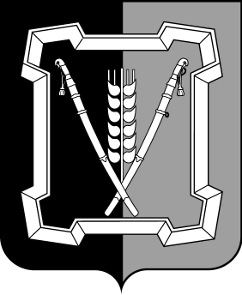 АДМИНИСТРАЦИЯ  КУРСКОГО  МУНИЦИПАЛЬНОГО  ОКРУГАСТАВРОПОЛЬСКОГО КРАЯП О С Т А Н О В Л Е Н И Е02 июля 2021 г.	ст-ца Курская	         № 709В соответствии с Земельным кодексом Российской Федерации, Федеральным законом от 27 июля 2010 г.  № 210-ФЗ «Об организации предоставления государственных и муниципальных услуг», Классификатором видов разрешенного использования земельных участков, утвержденным приказом Федеральной службы государственной регистрации, кадастра и картографии  от 10 ноября 2020 г. № П/0412, Порядком разработки и утверждения администрацией Курского муниципального округа Ставропольского края административных регламентов предоставления муниципальных услуг, утвержденным постановлением администрации Курского муниципального округа Ставропольского края от 29 марта 2021 г. № 265, Перечнем муниципальных услуг, предоставляемых администрацией Курского муниципального округа Ставропольского края, структурными подразделениями администрации Курского муниципального округа Ставропольского края, муниципальными учреждениями Курского муниципального округа Ставропольского края, утвержденным постановлением администрации Курского муниципального округа Ставропольского края от 01 марта 2021 г. № 135,администрация Курского муниципального округа Ставропольского края ПОСТАНОВЛЯЕТ:1. Утвердить прилагаемый Административный регламент предоставления администрацией Курского муниципального округа Ставропольского края муниципальной услуги «Установление соответствия между существующим видом разрешенного использования земельного участка и видом разрешенного использования земельного участка, установленным классификатором видов разрешенного использования земельных участков» (далее - Административный регламент).2. Отделу имущественных и земельных отношений администрации Курского муниципального округа Ставропольского  края  обеспечить  выпол-2нение Административного регламента.3. Признать утратившим силу постановление администрации Курского муниципального района Ставропольского края от 06 июня 2017 г. № 401 «Об утверждении Административного регламента предоставления администрацией Курского муниципального района Ставропольского края муниципальной услуги «Принятие решения об установлении соответствия между существующим видом разрешенного использования земельного участка и видом разрешенного использования земельного участка, установленным классификатором видов разрешенного использования земельных участков».                                                       4. Отделу по организационным и общим вопросам администрации  Курского муниципального округа Ставропольского края официально обнародовать настоящее постановление на официальном сайте администрации Курского муниципального округа Ставропольского края в информацион-   но-телекоммуникационной сети «Интернет».5. Настоящее постановление вступает в силу со дня его официального обнародования на официальном сайте администрации Курского муниципального округа Ставропольского края в информационно-телекоммуника-ционной сети «Интернет».АДМИНИСТРАТИВНЫЙ РЕГЛАМЕНТпредоставления администрацией Курского муниципального округа Ставропольского края муниципальной услуги «Установление соответствия между существующим видом разрешенного использования земельного участка и видом разрешенного использования земельного участка, установленным классификатором видов разрешенного использования земельных участков»1. ОБЩИЕ ПОЛОЖЕНИЯ	1.1. Предмет регулирования административного регламентаАдминистративный регламент предоставления администрацией Курского муниципального округа Ставропольского края муниципальной услуги «Установление соответствия между существующим видом разрешенного использования земельного участка и видом разрешенного использования земельного участка, установленным классификатором видов разрешенного использования земельных участков» (далее соответственно - Административный регламент, муниципальная услуга) устанавливает сроки и последовательность административных процедур (действий) администрации Курского муниципального округа Ставропольского края по предоставлению муниципальной услуги заявителям, указанным в пункте 1.2 Административного регламента.1.2. Круг заявителейЗаявителями муниципальной услуги являются: физические лица; юридические лица.От имени заявителей за предоставлением муниципальной услуги вправе обратиться представитель заявителя или иное доверенное лицо (да-        лее - представитель заявителя).1.3. Требования к порядку информирования о предоставлении муниципальной услуги1.3.1. Информация о месте нахождения и графике работы администрации Курского муниципального округа Ставропольского края (далее - администрация).Место нахождения администрации: 357850, Ставропольский край, Курский район, станица Курская, переулок Школьный, 12. 	График работы администрации:Понедельник - пятница: с 8.00 до 17.12 часов.	Перерыв на обед: с 12.00 до 13.00 часов. 	Суббота, воскресенье:  выходные дни.1.3.2. Информация о месте нахождения и графике работы муниципального казенного учреждения Курского муниципального округа Ставропольс-2кого края «Многофункциональный центр предоставления государственных и муниципальных услуг» (далее - МФЦ).Место нахождения МФЦ: 357850, Ставропольский край, Курский район, станица Курская, переулок Октябрьский, 22.График работы МФЦ:Вторник - суббота: с 8.00 до 17.00 часов.Воскресенье, понедельник: выходные дни.1.3.3. Справочный телефон администрации: (87964) 6-46-72. Справочный телефон МФЦ: (87964) 6-58-96.1.3.4. Адрес официального сайта администрации в информационно-те-лекоммуникационной сети «Интернет» (далее - сеть «Интернет»): курский-округ.рф (далее - официальный сайт администрации).Адрес официального сайта МФЦ в сети «Интернет»: kursk.umfc26.ru (далее - официальный сайт МФЦ).  1.3.5. Адрес электронной почты администрации:                                         econom-akmr-sk@yandex.ru. Адрес электронной почты МФЦ: kurskMFC@mail.ru.1.3.6. Порядок получения информации заявителем по вопросам предоставления муниципальной услуги, услуг, необходимых и обязательных для предоставления муниципальной услуги, сведений о ходе их предоставления, в том числе с использованием федеральной государственной информационной системы «Единый портал государственных и муниципальных услуг (функций)».Получение информации заявителем по вопросам предоставления муниципальной услуги, а также сведений о ходе предоставления муниципальной услуги осуществляется посредством:личного обращения заявителя в администрацию по адресу: 357850, Ставропольский край, Курский район, станица Курская, переулок Школьный, 12, кабинет 202, или МФЦ по адресу: 357850, Ставропольский край, Курский район, станица Курская, переулок Октябрьский, 22;письменного обращения заявителя путем направления почтовых отправлений по адресу: 357850, Ставропольский край, Курский район, станица Курская, переулок Школьный, 12;обращения по телефону администрации: (87964) 6-46-72, по телефону МФЦ: (87964) 6-58-96;обращения в форме электронного документа с:использованием электронной почты администрации по адресу:   econom-akmr-sk@yandex.ru;  использованием федеральной государственной информационной системы «Единый портал государственных и муниципальных услуг (функций)» (далее - единый портал) (www.gosuslugi.ru) и государственной информацион-ной системы Ставропольского края «Портал государственных и муниципальных услуг (функций), представляемых  (исполняемых) органами исполни-тельной власти Ставропольского края и органами местного самоуправления муниципальных образований Ставропольского края» (далее - региональный портал) (www.26gosuslugi.ru).31.3.7. Порядок, форма и место размещения информации, в том числе настендах в местах предоставления муниципальной услуги, услуг, необходимых и обязательных для предоставления муниципальной услуги, а также в сети «Интернет» на официальных сайтах администрации, иных организаций, участвующих в предоставлении муниципальной услуги.На информационных стендах администрации в доступных для ознакомления местах и на официальном сайте администрации размещаются и поддерживаются в актуальном состоянии:информация о порядке предоставления муниципальной услуги в виде блок-схемы предоставления муниципальной услуги, представленной в приложении № 1 к административному регламенту;извлечения из Административного регламента (полная версия текста Административного регламента размещается в сети «Интернет» на официальном сайте администрации);график работы администрации, почтовый адрес, номера телефонов, адрес официального сайта и электронной почты администрации, по которым заявитель может получить необходимую информацию и документы;сведения о должностных лицах, ответственных за предоставление муниципальной услуги.На едином портале и региональном портале размещаются следующие информационные материалы:полное наименование, полный почтовый адрес и график работы администрации;справочные телефоны, по которым можно получить информацию о порядке предоставления муниципальной услуги; адрес электронной почты;порядок получения информации заявителем по вопросам предоставления муниципальной услуги, сведений о результатах предоставления муниципальной услуги.Информация о порядке и сроках предоставления муниципальной услуги, основанная на сведениях об услугах, содержащихся в федеральной государственной информационной системе «Федеральный реестр государственных и муниципальных услуг (функций)» и государственной информационной системе Ставропольского края «Региональный реестр государственных услуг (функций)», размещенная на едином портале, региональном портале и официальном сайте администрации, предоставляется заявителю бесплатно.Доступ к информации о сроках и порядке предоставления муниципальной услуги, размещенной на едином портале, региональном портале и официальном сайте администрации, осуществляется без выполнения заявителем каких-либо требований, в том числе без использования программного обеспечения, установка которого на технические средства заявителя требует заключения  лицензионного  или  иного  соглашения  с  правообладателем  программного обеспечения, предусматривающего взимание платы, регистрацию или авторизацию заявителя, или предоставление им персональных данных.42. СТАНДАРТ ПРЕДОСТАВЛЕНИЯ  МУНИЦИПАЛЬНОЙ УСЛУГИ2.1. Наименование муниципальной услуги Наименование муниципальной услуги - установление соответствия между существующим видом разрешенного использования земельного участка и видом разрешенного использования земельного участка, установленным классификатором видов разрешенного использования земельных участков.2.2. Наименование администрации, ее структурного подразделения или территориального органа, муниципального учреждения предоставляющего муниципальную услугу, а также  наименования  всех  иных организаций, участвующих в предоставлении муниципальной  услуги,  обращение в  которые  необходимо для предоставления муниципальной услуги. Муниципальная услуга предоставляется администрацией. Ответственным за предоставление муниципальной услуги является отдел имущественных и земельных отношений администрации Курского муниципального округа Ставропольского края (далее - отдел имущественных и земельных отношений). Организациями, участвующими в предоставлении муниципальной услуги являются:Федеральная налоговая служба Российской Федерации (далее - ФНС);Федеральная служба государственной регистрации, кадастра и картографии (далее - Росреестр).В соответствии с пунктом 3 части 1 статьи 7 Федерального закона от 27 июля . № 210-ФЗ «Об организации предоставления государственных и муниципальных услуг» (далее - Федеральный закон «Об организации предоставления государственных и муниципальных услуг») запрещено требовать от заявителя осуществления действий, в том числе согласований, необходимых для получения муниципальной услуги и связанных с обращением в иные органы и организации, участвующие в предоставлении муниципальной услуги, за исключением получения услуг и получения документов и информации, предоставляемых в результате предоставления таких услуг, включенных в Перечень услуг, которые являются необходимыми и обязательными для предоставления органами, предоставляющими муниципальные услуги, утверждаемый решением Совета Курского муниципального округа Ставропольского края.2.3. Описание результата предоставления муниципальной услугиРезультатом предоставления муниципальной услуги являются:постановление администрации об установлении соответствия между разрешенным использованием земельного участка, указанным в заявлении, и видом разрешенного использования земельных участков, установленным классификатором видов разрешенного использования земельных участков;уведомление об отказе в предоставлении муниципальной услуги.2.4. Срок  предоставления муниципальной услуги, в том числе с учетом необходимости  обращения в иные организации, участвующие в предоставле-нии муниципальной услуги, срок приостановления предоставления муниципальной услуги в случае, если возможность приостановления предусмотрена 5нормативными правовыми актами Российской Федерации, нормативными правовыми  актами  Ставропольского  края, муниципальными  правовыми актами, сроки выдачи (направления) документов, являющихся результатом предоставления муниципальной услуги.Срок предоставления муниципальной услуги - 30 календарных дней со дня поступления заявления и документов в администрацию. Срок направления документов, являющихся результатом предоставления муниципальной услуги, - 1 рабочий день со дня  принятия решения о предоставлении (об отказе в предоставлении) муниципальной услуги.Приостановление предоставления муниципальной услуги не преду-смотрено.2.5. Нормативные правовые акты Российской Федерации, нормативные правовые акты Ставропольского края и муниципальные правовые акты, регулирующие предоставление муниципальной услугиПеречень нормативных правовых актов Российской Федерации, нормативных правовых актов Ставропольского края,  муниципальных правовых актов, регулирующих предоставление муниципальной услуги (с указанием их реквизитов и источников официального опубликования), размещен в сети «Интернет» на официальном сайте администрации, на едином портале, на региональном портале и в региональном реестре.2.6. Исчерпывающий перечень документов, необходимых в соответствии с нормативными правовыми актами Российской Федерации, нормативными правовыми актами Ставропольского края и муниципальными правовыми актами для предоставления муниципальной услуги и услуг, необходимых и обязательных для предоставления муниципальной услуги, подлежащих представлению заявителем, способы их получения заявителем, в том числе в электронной форме, порядок их представления.2.6.1. Для предоставления муниципальной услуги заявитель, его представитель обращается в администрацию или МФЦ с заявлением о установлении соответствия между существующим видом разрешенного использования земельного участка и видом разрешенного использования земельного участка, установленным классификатором видов разрешенного использования земельных участков по форме, указанной в приложении № 2 к Административному регламенту.К заявлению прилагаются следующие документы:документы, подтверждающие право:правоустанавливающие документы на земельный участок, право на который не зарегистрировано в Едином государственном реестре недвижимости (далее - ЕГРН):свидетельство о праве собственности на землю (выданное земельным комитетом, исполнительным комитетом Совета народных депутатов МО);государственный акт о праве пожизненного наследуемого владения земельным участком (праве постоянного (бессрочного) пользования земельным участком) (выданный исполнительным комитетом Совета народных депутатов);договор на передачу земельного участка в постоянное (бессрочное) пользование (выданный исполнительным комитетом Совета  народных  депу-6татов);свидетельство о пожизненном наследуемом владении земельным участком (выданное исполнительным комитетом Совета народных депутатов);свидетельство о праве бессрочного (постоянного) пользования землей (выданное земельным комитетом, исполнительным органом сельского (поселкового) Совета народных депутатов);договор аренды земельного участка (выданный органом местного самоуправления или заключенный между гражданами и (или) юридическими лицами);договор купли-продажи (выданный органом местного самоуправления или заключенный между гражданами и (или) юридическими лицами);договор дарения (заключенный между гражданами и (или) юридическими лицами), договор о переуступке прав (заключенный между гражданами и (или) юридическими лицами);решение суда;сообщение заявителя (заявителей), содержащее перечень всех зданий, сооружений, расположенных на земельном участке, с указанием их кадастровых (условных, инвентарных) номеров и адресных ориентиров (предоставляются при наличии зданий, сооружений на земельном участке);документы, удостоверяющие (устанавливающие) права заявителя на объекты недвижимости, расположенные на земельном участке (предоставляется при наличии объектов недвижимости на земельном участке и если право на указанные объекты не зарегистрировано в ЕГРН); заверенный перевод на русский язык документов о государственной регистрации юридического лица в соответствии с законодательством иностранного государства (предоставляется в случае если заявителем является иностранное юридическое лицо);2) один из документов, удостоверяющих личность заявителя или представителя:паспорт гражданина Российской Федерации (предоставляется гражданами Российской Федерации);временное удостоверение личности гражданина Российской Федерации (форма № 2П) (предоставляется в случае утраты или переоформления паспорта гражданина Российской Федерации);удостоверение личности (военный билет) военнослужащего Российской Федерации (может быть представлено для удостоверения личности военнослужащего Российской Федерации);паспорт иностранного гражданина либо иной документ, установленный федеральным законом или признаваемый в соответствии с международным договором в качестве документа, удостоверяющего личность иностранного гражданина (предоставляется для удостоверения личности иностранного гражданина);удостоверение беженца (предоставляется для удостоверения личности лиц (не граждан Российской Федерации), признанных беженцами);свидетельство о рассмотрении ходатайства о признании беженцем на территории РФ по существу  (предоставляется  для  удостоверения  личности 7лиц, ходатайствующих о признании беженцем на территории Российской Федерации);вид на жительство в Российской Федерации (предоставляется для удостоверения личности лиц без гражданства, если они постоянно проживают на территории Российской Федерации);свидетельство о предоставлении временного убежища на территории Российской Федерации (предоставляется для удостоверения личности лица, получившего временное убежище на территории Российской Федерации);разрешение на временное проживание (предоставляется для удостоверения личности лиц без гражданства, временно проживающих на территории Российской Федерации и не имеющих документа, удостоверяющего личность);3) документ, подтверждающий полномочия представителя:доверенность (представляется при обращении представителя заявителя (за исключением лиц, обладающих правом действовать от имени заявителя без доверенности);акт органа опеки и попечительства о назначении опекуна или попечителя (представляется при обращении опекуна или попечителя  заявителя);документ, подтверждающий право лица без доверенности действовать от имени заявителя: решение (приказ) о назначении или об избрании физического лица на должность (представляется при обращении лица, обладающего правом действовать от имени  заявителя без доверенности).Документы, необходимые для получения муниципальной услуги, предоставляются в оригиналах или в нотариально заверенных копиях, за исключением заявления. После сличения оригинала документа и его копии, к делу приобщается копия документа, а оригинал возвращается заявителю.2.6.2. Способ получения документов, подаваемых заявителем, в том числе в электронной форме.Форму заявления заявитель может получить:непосредственно в администрации по адресу: 357850,  Ставропольский край, Курский район, станица Курская, переулок Школьный, 12, кабинет 202;в МФЦ по адресу: 357850, Ставропольский край, Курский район, станица Курская, переулок Октябрьский, 22;в сети «Интернет» на официальном сайте администрации, на едином портале и региональном портале;в информационно-правовой системе «КонсультантПлюс».2.6.3. Порядок представления заявителем документов, необходимых и обязательных для предоставления муниципальной услуги, в том числе в электронной форме.Заявитель имеет право представить документы:лично в администрацию по адресу: 357850, Ставропольский край, Курский район, станица Курская, переулок Школьный, 12, кабинет 202;в МФЦ по адресу: 357850, Ставропольский край, Курский район, стани-ца Курская, переулок Октябрьский, 22;путем направления почтовых отправлений (заказным почтовым отправ-лением) в администрацию по адресу: 357850, Ставропольский  край, Курский район, станица Курская, переулок Школьный, 12;8путем направления документов на единый портал и региональный портал. Заявление и документы для получения муниципальной услуги в форме электронного документа направляются в порядке, установленном постановлением Правительства Российской Федерации от 07 июля . № 553 «О порядке оформления и представления заявлений и иных документов, необходимых для предоставления государственных и (или) муниципальных услуг, в форме электронных документов».Заявление и документы, направленные в электронной форме, подписы-ваются электронной подписью в соответствии с требованиями Федерального за-кона от 06 апреля . № 63-ФЗ «Об электронной подписи» (далее - Федеральный закон «Об электронной подписи») и требованиями Федерального закона «Об организации предоставления государственных и муниципальных услуг». Формирование заявления осуществляется посредством заполнения электронной  формы заявления на едином и региональном порталах без необ-ходимости дополнительной подачи заявления в какой либо иной форме.На едином портале или региональном портале размещаются образцы заполнения электронной формы заявления.Если на едином портале заявителю не обеспечивается возможность заполнения электронной формы заявления, то для формирования заявления на едином портале в порядке, определяемом Министерством цифрового развития, связи и массовых коммуникаций Российской Федерации, обеспечивается автоматический переход к заполнению электронной формы указанного заявления на региональном портале.Форматно-логическая проверка сформированного заявления осуществляется после заполнения заявителем каждого из полей электронной формы заявления. При выявлении некорректно заполненного поля электронной формы заявления заявитель уведомляется о характере выявленной ошибки и порядке ее устранения посредством информационного сообщения непосредственно в электронной форме заявления.При формировании заявления обеспечивается:а) возможность копирования и сохранения заявления и иных документов, необходимых для предоставления муниципальной услуги;б) возможность заполнения несколькими заявителями одной электронной формы заявления при обращении за муниципальной услугой, предполагающей направление совместного заявления несколькими заявителями;в) возможность печати на бумажном носителе копии электронной формы заявления;г) сохранение ранее введенных в электронную форму заявления значений в любой момент по желанию пользователя, в том числе при возникновении ошибок ввода и возврате для повторного ввода значений в электронную форму заявления;д) заполнение полей электронной формы заявления до начала ввода сведений заявителем с использованием сведений, размещенных в федеральной государственной информационной системе «Единая система идентификации и аутентификации в  инфраструктуре, обеспечивающей  информацион-9но-технологическое взаимодействие информационных систем, используемых для предоставления  государственных и муниципальных услуг в электронной форме» (далее - единая система идентификации и аутентификации), и сведений,  опубликованных на едином портале или региональном портале, в части, касающейся сведений, отсутствующих в единой системе идентификации и аутентификации;е) возможность вернуться на любой из этапов заполнения электронной формы заявления без потери ранее введенной информации;ж) возможность доступа заявителя на едином портале или региональном  портале к  ранее поданным им заявлениям в течение не менее одного го-да, а также частично сформированных заявлений - в течение не менее 3 месяцев.Сформированное и подписанное заявление и документы, необходимые для предоставления муниципальной услуги, направляются в администрацию посредством единого портала или регионального портала.Администрация обеспечивает прием документов, необходимых для предоставления  муниципальной  услуги, и  регистрацию  заявления без необ-ходимости повторного представления заявителем таких документов на бумажном носителе, если иное не установлено федеральными законами и принимаемыми в соответствии с ними актами Правительства Российской Федерации, законами Ставропольского края и принимаемыми в соответствии с ними актами высших исполнительных органов государственной власти Ставропольского края.Предоставление муниципальной услуги начинается с момента приема и регистрации администрацией заявления и документов, поступивших в электронной форме, необходимых для предоставления муниципальной услуги.Уведомление о приеме и регистрации заявления и иных документов, необходимых для предоставления муниципальной услуги, содержащее све-дения о факте приема заявления и документов, необходимых для предос-тавления муниципальной услуги, и начале процедуры предоставления му-ниципальной услуги, а также сведения о дате и времени окончания предос-тавления муниципальной  услуги либо мотивированный отказ в приеме заяв-ления и иных документов, необходимых для предоставления муниципальной услуги, поступивших в администрацию в электронной форме, направляется заявителю не позднее рабочего дня, следующего за днем подачи указанного заявления, путем изменения статуса заявления в личном кабинете заявителя на портале, или в форме электронного документа по адресу электронной почты, указанному в заявлении, или в письменной форме по почтовому адресу, указанному в заявлении. В случае направления заявления и документов для получения муни-ципальной услуги посредством почтовой связи (заказанным почтовым от-правлением) документы должны быть удостоверены в установленном поряд-ке, за исключением документов, предоставляемых в подлинниках.В случае подачи заявления в форме электронного документа посредст-вом единого портала, регионального портала уведомление о принятом реше-нии в форме электронного документа в течение одного рабочего дня после принятия решения направляется заявителю посредством единого портала и 10регионального портала.Ответственность за достоверность и полноту предоставляемых све-дений и документов, являющихся необходимыми для предоставления му-ниципальной услуги, возлагается на заявителя.2.7. Исчерпывающий перечень документов, необходимых в соответствии с нормативными правовыми актами Российской Федерации, нормативными правовыми актами Ставропольского края и муниципальными правовыми актами для предоставления муниципальной услуги, которые находятся в распоряжении иных организаций, участвующих в предоставлении муниципальной услуги, и которые заявитель вправе представить, а также способы их получения заявителем, в том числе в электронной форме, порядок их представления2.7.1. Специалист отдела имущественных и земельных отношений или работник МФЦ, ответственный за истребование документов в порядке межведомственного информационного взаимодействия, запрашивает в течение одного рабочего дня со дня поступления заявления, в том числе в электронной форме, следующие  документы,  которые  находятся  в  распоряжении  иных  органов (организаций), участвующих в предоставлении муниципальной услуги:1) выписку из Единого государственного реестра прав на недвижимое имущество и сделок с ним (о зарегистрированных правах на испрашиваемый земельный участок) (межведомственный запрос направляется в Росреестр));2) кадастровый паспорт испрашиваемого земельного участка либо кадастровую выписку об испрашиваемом земельном участке (межведомственный запрос направляется в Росреестр);3) выписку из Единого государственного реестра юридических лиц о юридическом лице, являющемся заявителем (межведомственный запрос направляется в ФНС);4) выписку из Единого государственного реестра прав на недвижимое имущество и сделок с ним об объекте недвижимости (о здании и (или) сооружении, расположенном(ых) на земельном участке) (межведомственный запрос направляется в Росреестр);5) выписку из государственного кадастра недвижимости (о здании и (или) сооружении, расположенном(ых) на земельном участке) (межведомственный запрос направляется в Росреестр).Заявитель вправе самостоятельно предоставить указанные документы.В соответствии с пунктами 1, 2 и 4 части 1 статьи 7 Федерального закона «Об организации предоставления государственных и муниципальных услуг» запрещается требовать от заявителя:представления документов и информации или осуществления действий, представление или осуществление которых не предусмотрено нормативными правовыми актами Российской Федерации, нормативными правовыми актами Ставропольского края, муниципальными правовыми актами, регулирующими отношения, возникающие в связи с предоставлением муниципальной услуги; представления документов и информации, которые находятся в распоряжении иных органов и организаций, участвующих в предоставлении  муни-11ципальной услуги, в соответствии с нормативными правовыми актами Российской Федерации, нормативными правовыми актами Ставропольского края, муниципальными правовыми актами, за исключением документов, указанных в части 6 статьи 7 Федерального закона «Об организации предоставления государственных и муниципальных услуг»;представления документов и информации, отсутствие и (или) недостоверность которых не указывались при первоначальном отказе в приеме документов, необходимых для предоставления муниципальной услуги, либо в предоставлении муниципальной услуги, за исключением следующих случаев: а) изменение требований нормативных правовых актов, касающихся предоставления  муниципальной  услуги,  после первоначальной подачи заявления о предоставлении муниципальной услуги;б) наличие ошибок в заявлении о предоставлении муниципальной услуги и документах, поданных заявителем после первоначального отказа в приеме документов, необходимых для предоставления муниципальной услуги, либо в предоставлении муниципальной услуги и не включенных в представленный ранее комплект документов;в) истечение срока действия документов или изменение информации после  первоначального  отказа  в приеме документов, необходимых для предоставления  муниципальной  услуги, либо в предоставлении муниципальной услуги;г) выявление документально подтвержденного факта (признаков) ошибочного или противоправного действия (бездействия) должностного лица администрации, работника МФЦ, работника организации, предусмотренной частью 1.1 статьи 16 Федерального закона «Об организации предоставления государственных и муниципальных услуг», при первоначальном отказе в приеме документов, необходимых для предоставления муниципальной услуги, либо в предоставлении муниципальной услуги, о чем в письменном виде за подписью главы Курского муниципального округа Ставропольского края или лица, его замещающего (далее - глава округа), директора МФЦ при первоначальном отказе в приеме документов, необходимых для предоставления муниципальной услуги, либо руководителя организации, предусмотренной частью 1.1 статьи 16 Федерального закона «Об организации предоставления государственных и муниципальных услуг», уведомляется заявитель, а также приносятся извинения за доставленные неудобства.2.8. Исчерпывающий перечень оснований для отказа в приеме документов, необходимых для предоставления муниципальной услугиОснования для отказа в приеме документов, необходимых для предоставления муниципальной услуги:документы напечатаны (написаны) нечетко и неразборчиво, имеют подчистки, приписки, наличие зачеркнутых слов, нерасшифрованные сокращения, исправления, за исключением исправлений, скрепленных печатью и заверенных подписью уполномоченного лица;документы имеют серьезные повреждения, наличие которых не позволяет однозначно истолковать их содержание.2.9.  Исчерпывающий  перечень  оснований  для  приостановления  пре-12доставления муниципальной услуги или отказа в предоставлении муници-пальной услуги2.9.1. Основания  для  приостановления предоставления муниципальной услуги отсутствуют.2.9.2. Основания для отказа в предоставлении муниципальной услуги:документы, подлежащие предоставлению заявителем, не представлены либо представлены не в полном объеме;заявитель не является правообладателем земельного участка;земельный участок расположен на территории, на которую не распространяется действие градостроительных регламентов, установленных Правилами землепользования и застройки муниципального образования Ставропольского края;несоответствие установленного классификатором вида разрешенного использования основному виду разрешенного использования, установленному для территориальной зоны, в которой расположен земельный участок, Правилами землепользования и застройки муниципального образования Ставропольского края;земельный участок расположен в двух и более территориальных зонах.2.10. Перечень услуг, необходимых и обязательных для предоставления муниципальной услуги, в том числе сведения о документе (документах), выдаваемом (выдаваемых) иными организациями, участвующими в предоставлении муниципальной услуги.Услуги, необходимые и обязательные для предоставления муниципаль-ной услуги, отсутствуют.2.11. Порядок, размер и основания взимания государственной пошлины или иной платы, взимаемой за предоставление муниципальной услугиГосударственная пошлина или иная плата за предоставление муниципальной услуги не взимается.2.12. Порядок, размер и основания взимания платы за предоставление услуг,  необходимых  и обязательных для предоставления муниципальной ус-луги, включая информацию о методиках расчета размера такой платыУслуги, необходимые и обязательные для предоставления муниципальной услуги, отсутствуют. 2.13. Максимальный срок ожидания в очереди при подаче запроса о предоставлении муниципальной услуги и услуг, необходимых и обязательных для предоставления муниципальной услуги, и при получении результата предоставления таких услугМаксимальный срок ожидания в очереди при подаче документов о предоставлении муниципальной услуги и при получении результата предоставления муниципальной услуги не должен превышать 15 минут.2.14. Срок и порядок регистрации запроса заявителя о предоставлении муниципальной услуги и услуг, необходимых и обязательных для предоставления муниципальной услуги, в том числе в электронной формеЗаявление  о  предоставлении  муниципальной услуги регистрируется в течение двух минут в день его обращения специалистом отдела по организационным и общим вопросам администрации, ответственным за прием и  регистрацию входящей корреспонденции, в системе электронного документо-13оборота и делопроизводства «ДЕЛО», либо работником МФЦ в порядке, установленном МФЦ.Заявление о предоставлении муниципальной услуги, направленное в электронной форме распечатывается на бумажный носитель и регистрируется в день его поступления. Регистрация заявления, поступившего в нерабочее время, осуществляется в первый рабочий день.2.15. Требования к помещениям, в которых предоставляется муници-пальная услуга, к залу ожидания, местам для заполнения запросов о предос-тавлении муниципальной услуги, информационным стендам с образцами их заполнения и перечнем документов, необходимых для предоставления каж-дой муниципальной услуги, размещению и оформлению визуальной, текс-товой и мультимедийной информации о порядке предоставления такой ус-луги, в том числе к обеспечению доступности для инвалидов указанных объектов в соответствии с законодательством Российской Федерации о со-циальной защите инвалидовЦентральный вход в здание администрации должен быть оборудован информационной табличкой (вывеской), содержащей информацию об администрации: наименование, местонахождение, режим работы.Вход и выход из помещений оборудуются соответствующими указате-лями.Вход в здание администрации оборудуется пандусами, расширенными проходами, позволяющими обеспечить беспрепятственный доступ инвали-дов, включая инвалидов, использующих кресла-коляски.Площадь мест ожидания зависит от количества заявителей, ежедневно обращающихся в администрацию за предоставлением муниципальной услуги. Количество мест ожидания определяется исходя из фактической нагрузки и возможностей для их размещения в здании, но не может составлять менее 5 мест.Прием заявителей осуществляется в специально выделенных для этих целей помещениях.Помещения для приема заявителей должны быть оборудованы табличками с указанием номера кабинета, фамилии, имени, отчества и должности специалиста, осуществляющего предоставление муниципальной услуги, режима работы.Помещения для приема заявителей должны соответствовать комфорт-ным условиям для заявителей и оптимальным условиям работы специалиста администрации с заявителями.Помещения должны соответствовать санитарно-эпидемиологическим правилам и нормативам «Гигиенические требования к персональным элект-ронно-вычислительным машинам и организации работы. СанПиН 2.2.2/2.4.1340-03» («Российская газета», 21.06.2003, № 120) и быть обору-дованы противопожарной системой и средствами пожаротушения, системой оповещения о возникновении чрезвычайной ситуации.Помещения, предназначенные для ознакомления заявителей с информационными материалами, оборудуются информационными стендами.Оформление визуальной, текстовой и мультимедийной информации о порядке предоставления муниципальной услуги  должно соответствовать  оп-14тимальному зрительному и слуховому восприятию этой информации заяви-телями.Помещения МФЦ должны соответствовать требованиям, установлен-ным постановлением Правительства Российской Федерации от 22 декабря . № 1376 «Об утверждении Правил организации деятельности много-функциональных центров предоставления государственных и муниципаль-ных услуг».Вход в помещение, предназначенное для предоставления муниципаль-ной услуги, помещения, в которых предоставляется муниципальная услуга, должны соответствовать установленным законодательством Российской Фе-дерации и законодательством Ставропольского края требованиям обеспече-ния комфортными условиями, в том числе обеспечения возможности реа-лизации прав инвалидов и лиц с ограниченными возможностями на полу-чение по их заявлениям муниципальной услуги.Порядок обеспечения условий доступности для инвалидов объектов социальной, инженерной и транспортной инфраструктур и предоставляемых услуг, а также оказания им при этом необходимой помощи устанавливается нормами Федерального закона от 01 декабря 2014 г. № 419-ФЗ «О внесении изменений в отдельные законодательные акты Российской Федерации по вопросам социальной защиты инвалидов в связи с ратификацией Конвенции о правах инвалидов», а также принятыми в соответствии с ним иными нормативными правовыми актами.2.16. Показатели доступности и качества муниципальной услуги, в том числе количество взаимодействия заявителя с должностными лицами при предоставлении муниципальной услуги и их продолжительность, возмож-ность получения информации о ходе предоставления муниципальной услуги, в том числе с использованием информационно-коммуникационных технологий, возможность либо невозможность получения муниципальной услуги в многофункциональных центрах предоставления государственных и муниципальных услуг (в том числе в полном объеме) в любом структурном подразделении или территориальном органе администрации по выбору заявителя (экстерриториальный   принцип),  посредством  запроса  о  предоставлении  нескольких государственных и (или) муниципальных услуг в многофункциональных центрах предоставления государственных и  муниципальных услуг,  предусмотренного статьей 15.1 Федерального закона «Об организации предоставления  государственных и муниципальных услуг» (далее - комплексный запрос)К показателям доступности и качества муниципальных услуг относят-ся:1) своевременность (Св):Св = установленный Административным регламентом срок/время, фактически затраченное на предоставление муниципальной услуги x 100 %.Показатель 100 % и более является положительным и соответствует требованиям Административного регламента;2) доступность (Дос):Дос = Дтел + Дврем + Дб/б с + Дэл + Динф + Джит+ Дмфц,Где15Дтел - наличие возможности записаться на прием по телефону:Дтел = 5 % - можно записаться на прием по телефону;Дтел = 0 % - нельзя записаться на прием по телефону.Дврем - возможность прийти на прием в нерабочее время:Дврем = 10 % - прием (выдача) документов осуществляется без перерыва на обед (5 %) и в выходной день (5%).Дб/б с - наличие безбарьерной среды:Дб/б с = 20 % - от тротуара до места приема можно проехать на коляске;Дб/б с = 10 % - от тротуара до места приема можно проехать на коляске с посторонней помощью 1 человека;Дб/б с = 0 % - от тротуара до места приема нельзя проехать на коляске.Дэл - наличие возможности подать заявление в электронной форме:Дэл = 20 % - можно подать заявление в электронной форме;Дэл = 0 % - нельзя подать заявление в электронной форме.Динф - доступность информации о предоставлении муниципальной услуги:Динф = 20 % - информация об основаниях, условиях и порядке пре-доставления муниципальной услуги размещена в сети «Интернет» (5%) и на информационных стендах (5 %), есть доступный для заявителей разда-точный материал (5 %), периодически информация о муниципальной услуге размещается в СМИ (5 %);Динф = 0 % - для получения информации о предоставлении муници-пальной услуги необходимо пользоваться услугами, изучать нормативные документы.Джит - возможность подать заявление, документы и получить результат муниципальной услуги по месту жительства:Джит = 20 % - можно подать заявление, документы и получить результат муниципальной услуги по месту жительства;Джит = 0 % - нельзя подать заявление, документы и получить результат муниципальной услуги по месту жительства.Дмфц - возможность подачи документов, необходимых для предостав-ления муниципальной услуги, в МФЦ:Дмфц  = 5 % при наличии возможности подачи документов, необхо-димых для предоставления муниципальной услуги, в МФЦ;Дмфц  = 0 % при отсутствии возможности подачи документов, необхо-димых для предоставления муниципальной услуги, в МФЦ;Показатель 100 % свидетельствует об обеспечении максимальной до-пустимости получения муниципальной услуги;3) качество (Кач): Кач = Кдокум + Кобслуж + Кобмен + Кфакт+ Квзаим +Кпрод,гдеКдокум = количество принятых документов (с учетом уже имеющихся в администрации)/количество предусмотренных Административным регламен-том документов x 100 %.Значение показателя более 100 % говорит о том, что у гражданина затребованы лишние документы.16Значение показателя менее 100 % говорит о том, что решение не может быть принято, потребуется повторное обращение.Кобслуж - качество обслуживания при предоставлении муниципальной услуги:Кобслуж = 20 %, если специалисты, предоставляющие муниципальную услугу, корректны, доброжелательны, дают подробные доступные разъяснения;Кобслуж = 0 %, если специалисты, предоставляющие муниципальную услугу, некорректны, недоброжелательны, не дают подробные доступные разъяснения;Кобмен = количество документов, полученных без участия заявителя/количество предусмотренных Административным регламентом документов, имеющихся в ОИВ x 100 %.Значение показателя 100 % говорит о том, что муниципальной услуга предоставляется в строгом соответствии с Федеральным законом «Об организации предоставления государственных и муниципальных услуг».Кфакт = (количество заявителей - количество обоснованных жалоб - количество выявленных нарушений)/количество заявителей x 100 %.Квзаим - количество взаимодействий заявителя со специалистами, предоставляющими муниципальную услугу:Квзаим  = 50 % при отсутствии в ходе предоставления муниципальной услуги взаимодействия заявителя со специалистами, предоставляющими муниципальную услугу;Квзаим = 40 % при наличии в ходе предоставления муниципальной услуги одного взаимодействия заявителя со специалистами, предоставляющими муниципальную услугу;Квзаим = 20 % при наличии в ходе предоставления муниципальной услуги более одного взаимодействия заявителя со специалистами, предоставляющими муниципальную услугу.Кпрод - продолжительность взаимодействия заявителя со специалистами, предоставляющими муниципальную услугу: Кпрод = 30 % при взаимодействии заявителя со специалистами, предоставляющими  муниципальную  услугу,  в  течение  сроков,  предусмотренных Административным регламентом;Кпрод = минус 1 % за каждые 5 минут взаимодействия заявителя со специалистами, предоставляющими муниципальную услугу, сверх сроков, предусмотренных Административным регламентом.Значение показателя 100 % говорит о том, что муниципальная услуга предоставляется в строгом соответствии с законодательством;4) удовлетворенность (Уд):Уд = 100 % - Кобж / Кзаяв X 100 % , гдеКобж - количество обжалований при предоставлении муниципальной услуги;Кзаяв - количество заявителей.Значение показателя 100 % свидетельствует об удовлетворенности гражданами качеством предоставления муниципальной услуги.17В процессе предоставления муниципальной услуги заявитель, его законный представитель или доверенное лицо вправе обращаться в администрацию за получением информации о ходе предоставления муниципальной услуги лично, посредством почтовой связи или с использованием информационно-коммуникационных технологий.2.17. Иные требования, в том числе учитывающие особенности предоставления муниципальной услуги по экстерриториальному принципу (в случае, если муниципальная услуга предоставляется по экстерриториальному принципу) и особенности предоставления муниципальной услуги в электронной форме. Муниципальная услуга по экстерриториальному принципу не предос-тавляется.2.17.1. При предоставлении муниципальной услуги в МФЦ работни-ками МФЦ в соответствии с Административным регламентом могут осу-ществляться:информирование заявителей о порядке предоставления муниципальной услуги в МФЦ, о ходе выполнения запроса о предоставлении муниципальной услуги, по иным вопросам, связанным с предоставлением муниципальной ус-луги, а также консультирование заявителей о порядке предоставления муниципальной услуги;прием запросов заявителей о предоставлении муниципальной услуги и иных документов, необходимых для предоставления муниципальной услуги;формирование и направления МФЦ межведомственного запроса в орган предоставляющий муниципальную услугу, иные организации, участвующие в предоставлении муниципальной услуги;выдача заявителю результата предоставления муниципальной услуги, в том числе выдача уведомления на бумажном носителе, подтверждающих содержание электронных уведомлений, направленных в МФЦ по результатам предоставления органом, предоставляющим муниципальную услугу, а также выдача документов, включая составление на бумажном носителе и заверение выписок из информационных систем органа, предоставляющего муниципаль-ную услугу;иные действия, необходимые для предоставления муниципальной услуги, в том числе связанные с проверкой действительности усиленной квалифицированной электронной подписи заявителя, использованной при обращении за получением муниципальной услуги, а также с установлением перечня средств удостоверяющих центров, которые допускаются для использования в целях обеспечения указанной проверки и определяются на основании утверждаемой администрацией по согласованию с Федеральной службой безопасности Российской Федерации модели угроз безопасности информации в информационной системе, используемой в целях приема обращений за получением муниципальной услуги и (или) предоставления такой услуги.Работник МФЦ при однократном обращении заявителя с запросом о предоставлении нескольких государственных и (или) муниципальных услуг организует предоставление заявителю двух и более государственных и (или) муниципальных услуг. В этом случае работник МФЦ для обеспечения получения  заявителем  муниципальных услуг, указанных в комплексном запросе, 18предоставляемых в том числе органом местного самоуправления, действует в интересах заявителя без доверенности и не позднее одного рабочего дня, следующего за днем получения комплексного запроса, направляет в администрацию заявление, подписанное уполномоченным работником МФЦ и скрепленное печатью МФЦ, а также документы, необходимые для предоставления муниципальных услуг, предоставляемые заявителем самостоятельно, с приложением заверенной МФЦ копии комплексного запроса. При этом не требуются составление и подписание таких заявлений заявителем.Комплексный запрос должен содержать указание на государственные и (или) муниципальные услуги, за предоставлением которых обратился заяви-тель, а также согласие заявителя на осуществление МФЦ от его имени дейст-вий, необходимых для их предоставления.Общий срок выполнения комплексного запроса исчисляется как на-ибольшая продолжительность муниципальной услуги в составе комплексного запроса для «параллельных» услуг или как сумма наибольших сроков ока-зания муниципальных услуг в составе комплексного запроса для «последо-вательных» услуг.При приеме комплексного запроса у заявителя работники МФЦ обязаны проинформировать его обо всех государственных и (или) муниципальных услугах, услугах, которые являются необходимыми и обязательными для предоставления государственных и муниципальных услуг, получение которых необходимо для получения государственных и (или) муниципальных услуг, указанных в комплексном запросе.2.17.2. Предоставление муниципальной услуги в электронной форме. При предоставлении муниципальной услуги заявителю обеспечивается возможность с использованием сети «Интернет» через официальный сайт администрации, единый портал, региональный портал:получение информации о порядке предоставления муниципальной услуги и сведения о ходе предоставления муниципальной услуги;представление заявления и документов, необходимых для предоставления муниципальной услуги, в порядке, установленном постановлением Правительства Российской Федерации от 07 июля . № 553 «О порядке оформления и представления заявлений и иных документов, необходимых для предоставления государственных и (или) муниципальных услуг, в форме электронных документов». При обращении заявителя посредством единого портала и регионального портала в целях получения информации о порядке предоставления муниципальной услуги, а также сведений о ходе предоставления муниципальной услуги используется простая электронная подпись или усиленная квалифицированная электронная подпись.При обращении заявителя в форме электронного документа посредст-вом единого портала и регионального портала в целях получения муници-пальной услуги используется простая электронная подпись или усиленная квалифицированная электронная подпись. Для использования усиленной квалифицированной электронной подписи заявителю необходимо получить квалифицированный   сертификат  ключа  проверки  электронной  подписи  в 19удостоверяющем центре, аккредитованном в порядке, установленном Федеральным законом «Об электронной подписи».В случае если при обращении в электронной форме за получением муниципальной услуги идентификация и аутентификация заявителя  физи-ческого лица осуществляются с использованием единой системы идентифи-кации и аутентификации, то заявитель имеет право использовать простую электронную подпись при обращении в электронной форме за получением муниципальной услуги при условии, что при выдаче ключа простой электронной подписи личность физического лица установлена при личном приеме.При поступлении заявления и документов в электронной форме адми-нистрацией с использованием имеющихся средств электронной подписи или средств информационной системы аккредитованного удостоверяющего центра осуществляется проверка используемой усиленной квалифицированной электронной подписи, которой подписаны поступившие заявление и до-кументы, на предмет ее соответствия следующим требованиям:квалифицированный сертификат создан и выдан аккредитованным удостоверяющим центром, аккредитация которого действительна на день вы-дачи указанного сертификата;квалифицированный сертификат действителен на момент подписания электронного документа (при наличии достоверной информации о моменте подписания электронного документа) или на день проверки действитель-ности указанного  сертификата, если момент подписания электронного до-кумента не определен;имеется положительный результат проверки принадлежности владель-цу квалифицированного сертификата квалифицированной электронной под-писи, с помощью которой подписан электронный документ, и подтверждено отсутствие изменений, внесенных в этот документ после его подписания. При этом проверка осуществляется с использованием средств электронной подписи,  получивших  подтверждение  соответствия   требованиям,  установ-ленным в соответствии с Федеральным законом «Об электронной подписи», и с использованием квалифицированного сертификата лица, подписавшего электронный документ;усиленная квалифицированная электронная подпись используется с учетом ограничений, содержащихся в квалифицированном сертификате лица, подписывающего электронный документ (если такие ограничения установ-лены).Уведомление о принятии заявления, поступившего в администрацию в электронной форме посредством единого портала и регионального портала, направляется заявителю не позднее рабочего дня, следующего за днем подачи указанного заявления, в форме электронного документа по адресу электронной почты, указанному в заявлении, или посредством единого портала и регионального портала.Возможность получения результата муниципальной услуги в форме электронного документа или документа на бумажном носителе обеспечи-вается заявителю в течение срока действия результата предоставления му-ниципальной услуги.202.17.3. При организации записи на прием администрацией или МФЦ заявителю обеспечивается возможность:а) ознакомления с расписанием работы администрации или МФЦ либо уполномоченного должностного лица администрации или МФЦ, а также с доступными для записи на прием датами и интервалами времени приема;б) записи в любые свободные для приема дату и время в пределах уста-новленного в администрации или МФЦ графика приема заявителей.При осуществлении записи на прием администрация или МФЦ не вправе требовать от заявителя совершения иных действий, кроме прохож-дения идентификации и аутентификации в соответствии с нормативными правовыми актами Российской Федерации, указания цели приема, а также предоставления сведений, необходимых для расчета длительности времен-ного интервала, который необходимо забронировать для приема.Запись на прием может осуществляться посредством информационной системы администрации или МФЦ, которая обеспечивает возможность ин-теграции с единым порталом и региональным порталом.Запись на прием в МФЦ может осуществляться следующими способами:1) при личном обращении заявителя в МФЦ, в том числе посредством информационных киосков (инфоматов), установленных в МФЦ;2) посредством телефонной связи;3) в сети «Интернет» на официальном портале сети многофункциональных центров Ставропольского края (www.umfc26.ru);4) посредством регионального портала.2.17.4. При предоставлении муниципальной услуги в электронной форме заявителю направляется:а) уведомление о записи на прием в администрацию или МФЦ, содер-жащее сведения о дате, времени и месте приема;б) уведомление о приеме и регистрации заявления и иных документов, необходимых для предоставления муниципальной услуги, содержащее све-дения о факте приема заявления и документов, необходимых для предос-тавления муниципальной услуги, и начале процедуры предоставления муни-ципальной услуги, а также сведения о дате и времени окончания предос-тавления муниципальной услуги либо мотивированный отказ в приеме заяв-ления и иных документов, необходимых для предоставления муниципальной услуги;в) уведомление о результатах рассмотрения документов, необходимых для  предоставления  муниципальной  услуги,  содержащее сведения о приня-тии положительного решения о предоставлении муниципальной услуги, ли-бо мотивированный отказ в предоставлении муниципальной услуги.3. СОСТАВ, ПОСЛЕДОВАТЕЛЬНОСТЬ И СРОКИ ВЫПОЛНЕНИЯАДМИНИСТРАТИВНЫХ ПРОЦЕДУР (ДЕЙСТВИЙ), ТРЕБОВАНИЯ К ПОРЯДКУ ИХ ВЫПОЛНЕНИЯ, В ТОМ ЧИСЛЕ ОСОБЕННОСТИВЫПОЛНЕНИЯ АДМИНИСТРАТИВНЫХ ПРОЦЕДУР (ДЕЙСТВИЙ) В ЭЛЕКТРОННОЙ ФОРМЕ, А ТАКЖЕ ОСОБЕННОСТИ ВЫПОЛНЕНИЯ АДМИНИСТРАТИВНЫХ ПРОЦЕДУР (ДЕЙСТВИЙ) В МФЦ213.1. Предоставление муниципальной услуги включает в себя следующие административные процедуры:1) прием и регистрация заявления и документов на предоставление муниципальной услуги;2) формирование и направление межведомственных запросов;3) проверка права заявителя на предоставление муниципальной услуги, принятие решения о предоставлении (об отказе в предоставлении) муниципальной услуги;4) направление заявителю результата предоставления муниципальной услуги.3.2. Описание административных процедур3.2.1. Прием и регистрация заявления и документов  на предоставлениемуниципальной услугиОснованием для начала административной процедуры является пос-тупление в администрацию или МФЦ заявления и документов, указанных в подпункте 2.6.1 Административного регламента.Содержание административной процедуры включает в себя:1) проверку документа, удостоверяющего личность заявителя (его представителя), а также документа, подтверждающего полномочия представителя заявителя;2) проверку комплектности документов и их соответствия установлен-ным требованиям;3) изготовление копий документов;4) оформление и проверку заявления о предоставлении муниципальной услуги;5) регистрацию заявления и документов, необходимых для предоставления муниципальной услуги;6) подготовку и выдачу расписки (уведомления) о приеме заявления и документов, необходимых для предоставления муниципальной услуги.	3.2.1.1. Проверка документа, удостоверяющего личность заявителя (его представителя), а также документа, подтверждающего полномочия предста-вителя заявителя.При личном обращении заявителя в  администрацию или МФЦ специа-лист отдела имущественных и земельных отношений или работник МФЦ устанавливает личность заявителя (его представителя) на основании документа, удостоверяющего личность, проверяет срок действия представленного документа и соответствие данных документа данным, указанным в заявлении о предоставлении муниципальной услуги.В случае обращения представителя заявителя, проверяет документы, подтверждающие полномочия действовать от имени заявителя, сверяет данные, указанные в документах, подтверждающих полномочия представителя заявителя с данными документа, удостоверяющего личность представителя заявителя.Продолжительность выполнения административного действия - 1 минута.3.2.1.2. Проверка комплектности документов и их соответствия установленным требованиям.223.2.1.2.1. При личном обращении в администрацию.Специалист отдела имущественных и земельных отношений проверяет комплектность документов, правильность заполнения заявления, соответствие представленных документов следующим требованиям:документы скреплены подписью и печатью (при наличии); в документах нет подчисток, приписок, зачеркнутых слов и иных неоговоренных исправлений; документы не имеют серьезных повреждений, наличие которых не позволяет однозначно истолковать его содержание.В случае если документы не соответствуют установленной форме, не поддаются прочтению или содержат неоговоренные заявителем зачеркивания, исправления, подчистки и указанные нарушения могут быть устранены заявителем в ходе приема документов, заявителю предоставляется возможность для их устранения.Продолжительность выполнения административного действия - 3 минуты.3.2.1.2.2. При обращении через единый портал и (или) региональный портал.При поступлении заявления и пакета документов в электронном виде через единый и (или) региональный портал в личный кабинет специалиста отдела имущественных и земельных отношений в региональной и (или) ведомственной информационной системе в случае установления оснований для отказа в предоставлении муниципальной услуги специалист отдела имущественных и земельных отношений направляет заявителю через личный кабинет на региональный портал уведомление об отказе в предоставлении муниципальной услуги с указанием причин отказа.Продолжительность выполнения административного действия - 1 рабочий день со дня поступления документов.3.2.1.2.3. При личном обращении в МФЦ. Работник МФЦ проверяет комплектность документов, необходимых для предоставления муниципальной услуги.Продолжительность выполнения административного действия - 3 минуты.3.2.1.3. Изготовление копий документов.3.2.1.3.1. При личном обращении заявителя в администрацию.В случае предоставления заявителем (его представителем) подлинни-ков документов специалист отдела имущественных и земельных отношений:осуществляет копирование документов;заверяет копии документов штампом для заверения документов и под-писью с указанием фамилии и инициалов специалиста и даты заверения.В случае предоставления заявителем (его представителем) копий доку-ментов, не заверенных нотариально, специалист отдела имущественных и земельных отношений проверяет соответствие копий подлинникам и заве-ряет штампом для заверения документов и подписью с указанием фамилии и инициалов специалиста и даты заверения.В случае предоставления заявителем (его представителем) копий документов,  заверенных  нотариально,  специалист  отдела  имущественных и зе-23мельных отношений делает копию и заверяет штампом для заверения документов и подписью с указанием фамилии и инициалов специалиста и даты заверения.Продолжительность выполнения административного действия - 3 минуты.3.2.1.3.2. При личном обращении в МФЦ.3.2.1.3.2.1. При отсутствии электронного взаимодействия между МФЦ и администрацией.В случае предоставления заявителем (его представителем) подлинников документов работник МФЦ осуществляет копирование  представленных документов, заверяет копии документов штампом для заверения документов и подписью с указанием фамилии и инициалов работника и даты заверения.В случае предоставления заявителем (его представителем) копий доку-ментов, не заверенных нотариально, работник МФЦ проверяет соответствие копий подлинникам и заверяет штампом для заверения документов и подписью с указанием фамилии и инициалов работника и даты заверения.В случае предоставления заявителем (его представителем) копий доку-ментов, заверенных нотариально, работник МФЦ делает копию и заверяет штампом для заверения документов и подписью с указанием фамилии и инициалов работника и даты заверения.Продолжительность выполнения административного действия - 3 минуты.3.2.1.3.2.2. При наличии электронного взаимодействия между МФЦ и администрацией.Работник МФЦ:формирует электронные образы (скан-копии) заявления и документов, представленных заявителем;распечатывает электронные образы (скан-копии) документов, представ-ленных заявителем;заверяет копии документов, представленные заявителем, и распечатанные электронные образы (скан-копии) штампом для заверения документов и подписью с указанием фамилии и инициалов работника и даты заверения.Продолжительность выполнения административного действия - 3 минуты.3.2.1.4. Оформление  и  проверка  заявления о предоставлении муниципальной услуги.3.2.1.4.1. При личном обращении заявителя в администрацию.В случае обращения заявителя (его представителя) с заявлением, оформленным самостоятельно, специалист отдела имущественных и земель-ных отношений проверяет его на соответствие установленным требованиям.В случае, если заявление не соответствует установленным требованиям, а также в случае, если заявитель (его представитель) обращается без заявления, специалист отдела имущественных и земельных отношений объясняет заявителю (его представителю) содержание выявленных недостатков, оказывает помощь по их устранению и предлагает заявителю (его представителю) написать заявление по установленной форме. Заявителю (его представителю) предоставляется образец заявления и оказывается помощь в его составлении.24Продолжительность выполнения административного действия - 5 минут.3.2.1.4.2. При личном обращении в МФЦ.В случае обращения заявителя (его представителя) с заявлением, оформленным самостоятельно, работник МФЦ проверяет его на соответст-вие установленным требованиям.В случае, если заявление не соответствует установленным требованиям, а также в случае, если заявитель (его представитель) обращается без заявления, работник МФЦ самостоятельно формирует заявление в автоматизированной информационной системе (далее - АИС) МФЦ, распечатывает и отдает на подпись заявителю (его представителю).Продолжительность выполнения административного действия - 5 минут.3.2.1.5. Регистрация заявления и документов, необходимых для предоставления муниципальной услуги.3.2.1.5.1. При личном обращении в МФЦ.Работник МФЦ регистрирует заявление в АИС МФЦ с присвоением регистрационного номера дела и указывает дату регистрации.Продолжительность выполнения административного действия - 2 минуты.3.2.1.5.2. При личном обращении заявителя в администрацию.При поступлении заявления в администрацию на бумажном носителе специалист отдела по организационным и общим вопросам администрации, ответственный за регистрацию входящей корреспонденции, регистрирует заявление в системе электронного документооборота и делопроизводства «ДЕЛО».Продолжительность выполнения административного действия - 2 минуты.3.2.1.5.3. При обращении через единый портал и (или) региональный портал.При поступлении заявления и пакета документов в электронном виде через единый портал и (или) региональный портал в личный кабинет специалиста отдела имущественных и земельных отношений в региональной и (или) ведомственной информационной системе:регистрация заявления, поступившего в рабочее время, осуществляется в день поступления; регистрация заявления, поступившего в нерабочее время осуществляется на следующий рабочий день.После регистрации статус заявления в личном кабинете заявителя на едином портале и (или) региональном портале обновляется автоматически.Продолжительность выполнения административного действия - 1 рабочий день со дня поступления документов.3.2.1.6. Подготовка и выдача расписки (уведомления) о приеме заявления и документов, необходимых для предоставления муниципальной услуги.3.2.1.6.1. При личном обращении в МФЦ. Работник МФЦ:готовит  расписку  о  приеме  и  регистрации  комплекта  документов  и 25опись документов в деле, формируемые в АИС МФЦ. В расписку включают-ся только документы, представленные заявителем. Экземпляр расписки под-писывается работником МФЦ, ответственным за прием документов, и зая-вителем (его представителем);выдает заявителю (представителю заявителя) расписку о приеме и регистрации комплекта документов.Продолжительность выполнения административного действия - 1 минута.3.2.1.6.2. При обращении через единый портал и (или) региональный портал.При поступлении заявления и пакета документов в электронном виде через единый портал и (или) региональный портал в личный кабинет специалиста отдела имущественных и земельных отношений в региональной и (или) ведомственной информационной системе после регистрации статус заявления в личном кабинете заявителя на региональном портале обновляется автоматически.Продолжительность выполнения административного действия - 1 рабочий день со дня поступления документов.3.2.1.7. Результатом административной процедуры является регистрация заявления.3.2.1.8. Способом фиксации результата административной процедуры является регистрация поступившего заявления  с проставлением регистрационного номера на заявлении и указанием даты приема.3.2.2. Формирование и направление межведомственных запросов.Основанием для начала административной процедуры является непредставление заявителем лично документов, указанных в подпункте 2.7.1 пункта 2.7 Административного регламента. Содержание  административной  процедуры  включает в себя:формирование и направление межведомственных запросов;формирование и направление документов в администрацию;3) прием пакета документов (в случае обращения заявителя (представителя заявителя) в МФЦ).3.2.2.1. Формирование и направление межведомственных запросов.3.2.2.1.1. При личном обращении заявителя в МФЦ.Работник МФЦ формирует межведомственный запрос в форме электронного документа, подписанного электронной подписью, и направляет его по каналам системы межведомственного электронного взаимодействия в органы и организации, участвующие в предоставлении муниципальной услуги, о предоставлении документов (сведений), указанных в подпункте 2.7.1 Административного регламента, в случае, если они не были представлены заявителем самостоятельно.Продолжительность выполнения административного действия - 1 рабочий день со дня поступления документов.3.2.2.1.2. При обращении заявителя в администрацию.Специалист отдела имущественных и земельных отношений формирует и направляет в органы и организации, участвующие в предоставлении муниципальной  услуги,  межведомственные  запросы  о  предоставлении  доку-26ментов (сведений), указанных в подпункте 2.7.1 Административного регламента, в случае, если они не были представлены заявителем самостоятельно.Продолжительность административного действия - 1 рабочий день со дня поступления документов.3.2.2.2. Формирование и направление документов в администрацию.3.2.2.2.1. При отсутствии электронного взаимодействия между МФЦ и администрацией.Работник МФЦ формирует пакет документов, представляемый заявителем, для передачи в администрацию, передает в администрацию полный пакет документов, включающий заявление, документы необходимые для предоставления муниципальной услуги, описи документов с сопроводительным реестром.В случае неполучения МФЦ ответов на межведомственный запрос в течение 5 (пяти) рабочих дней МФЦ направляет в администрацию заявление и необходимые документы с уведомлением об отсутствии ответа на межведомственный запрос.В случае получения ответа на межведомственный запрос после передачи пакета документов в администрацию в срок не более 2 рабочих дней передает ответ в администрацию для принятия решения по муниципальной услуге.Продолжительность выполнения административного действия - не более 2 рабочих дней:в случае направления межведомственного запроса - со дня получения ответа на межведомственный запрос;в случае предоставления документов, указанных в подпункте 2.7.1 Административного регламента, заявителем самостоятельно, - со дня поступления заявления и документов.3.2.2.2.2. При наличии электронного взаимодействия между МФЦ и администрацией:3.2.2.2.2.1. В электронном виде.Работник МФЦ передает по защищенным каналам связи в администрацию сформированные электронные образы (скан-копии) заявления и документов, представленных заявителем и полученных посредством межведомственного взаимодействия, описи документов.Продолжительность выполнения административного действия:в день получения ответа на межведомственный запрос;в случае предоставления документов, указанных в подпункте 2.7.1 Административного регламента, заявителем самостоятельно, - в день поступления заявления и документов.3.2.2.2.2.2. На бумажном носителе.Работник МФЦ формирует пакет документов, представленных заявителем и направляет в администрацию с сопроводительным реестром.Продолжительность выполнения административного действия - не чаще 1 раза в неделю.3.2.2.3. Прием пакета документов (в случае обращения заявителя (представителя заявителя) в МФЦ)27Принимает пакет документов специалист отдела по организационным и общим вопросам администрации, ответственный за регистрацию входящей корреспонденции.Продолжительность выполнения административного действия - в день приема документов из МФЦ.3.2.2.4. Критерием принятия решения о направлении запроса об истребовании документа в порядке межведомственного информационного взаимодействия являются основания, предусмотренные подпунктом 2.7.1 Административного регламента.3.2.2.5. Результатом административной процедуры является получение отделом имущественных и земельных отношений или МФЦ ответа на межведомственный запрос.3.2.2.6. Способом фиксации результата выполнения административной процедуры является приобщение к пакету документов для предоставления муниципальной услуги документа, полученного в порядке межведомственного взаимодействия. Максимальный срок выполнения административной процедуры составляет 5 рабочих дней.3.2.2.7. В случае неполучения ответа на межведомственный запрос в течение 5 рабочих дней специалист отдела имущественных и земельных отношений принимает решение о необходимости направления повторного межведомственного запроса и уведомления заявителя о невозможности предоставления ему муниципальной услуги до получения ответа на межведомственный запрос и о том, что в предоставлении муниципальной услуги ему не отказывается, а ответственность за задержку предоставления лежит на органе, в который был направлен запрос.	3.2.3. Проверка права заявителя на предоставление муниципальной услуги, принятие решения о предоставлении (об отказе в предоставлении) муниципальной услуги.Содержание административной процедуры включает в себя:1) проверку права на получение муниципальной услуги;2) принятие решения о предоставлении муниципальной услуги;3) принятие решения об отказе в предоставлении муниципальной услуги;4) утверждение решения о предоставлении (об отказе в предоставлении) муниципальной услуги;5) направление уведомления заявителю (при обращении заявителя через региональный портал).3.2.3.1. Проверка права на получение муниципальной услуги.Специалист отдела имущественных и земельных отношений проверяет заявление и представленные документы на соответствие установленным Административным регламентом требованиям. 3.2.3.2. Принятие решения о предоставлении муниципальной услуги.При установлении отсутствия оснований для отказа в предоставлении муниципальной услуги, специалист отдела имущественных и земельных отношений осуществляет подготовку проекта постановления администрации об установлении  соответствия  между  существующим  видом разрешенного ис-28пользования земельного участка и видом разрешенного использования земельного участка, установленным классификатором видов разрешенного использования земельных участков (далее - проект постановления). Проект постановления подлежит визированию в соответствии с регламентом работы администрации и передается в порядке делопроизводства главе округа на подпись.3.2.3.3. Принятие решения об отказе в предоставлении муниципальной услуги.При наличии оснований для отказа в предоставлении муниципальной услуги специалист отдела имущественных и земельных отношений осуществляет подготовку проекта уведомления об отказе в предоставлении муниципальной услуги (приложение № 3 к Административному регламенту) и передает в порядке делопроизводства главе округа на подпись.3.2.3.4. Утверждение решения о предоставлении (об отказе в предостав-лении) муниципальной услуги. Подписанные главой округа проект постановления или уведомление об отказе в предоставлении муниципальной услуги регистрируются в отделе по организационным и общим вопросам администрации и передаются специалисту отдела имущественных и земельных отношений, ответственному за направление документов заявителю. 3.2.3.5. Направление уведомления заявителю (при обращении заявителя через региональный портал).Специалист отдела имущественных и земельных отношений направляет уведомление через личный кабинет на региональный портал в виде электронного документа (уведомление о положительном решении предоставления муниципальной услуги или об отказе в предоставлении муниципальной  услуги с указанием причин отказа).Продолжительность выполнения административного действия - 1 рабочий день со дня принятия решения о предоставлении (отказе в предоставлении) муниципальной услуги.3.2.3.6. Результатом выполнения административной процедуры является:           постановление администрации об установлении соответствия между существующим видом разрешенного использования земельного участка и видом разрешенного использования земельного участка, установленным классификатором видов разрешенного использования земельных участков;          уведомление об отказе в предоставлении муниципальной услуги.3.2.3.7. Способом фиксации результата административной процедуры является:принятие постановления администрации на бумажном носителе с присвоением ему регистрационного номера и занесением данного номера в базу данных в порядке делопроизводства;           подписанное главой округа  уведомление об отказе в предоставлении услуги.3.2.3.8. Максимальный срок исполнения административной процедуры 10 рабочих дней со дня поступления заявления и документов, необходимых для предоставления муниципальной услуги.293.2.4. Направление заявителю результата предоставления муниципальной услуги.Содержание административной процедуры включает в себя:1) направление заявителю результата предоставления муниципальной услуги;2) получение результата предоставления муниципальной услуги МФЦ;3) выдачу результата предоставления муниципальной услуги заявителю (в случае обращения через МФЦ);4) передачу невостребованных документов в администрацию.	3.2.4.1. Направление заявителю результата предоставления муниципальной услуги.3.2.4.1.1. При обращении заявителя в администрацию.Специалист отдела имущественных и земельных отношений регистрирует результат предоставления муниципальной услуги в установленном порядке и направляет заявителю способом, указанным в заявлении: почтовой связью; вручает лично; направляет ему электронный документ, подписанный электронной подписью, на адрес электронной почты. Продолжительность выполнения административного действия - 1 рабочий день со дня принятия решения о предоставлении (об отказе в предоставлении) муниципальной услуги. 	3.2.4.1.2. При личном обращении в МФЦ.	В случае указания в заявлении местом получения результата муниципальной услуги «в МФЦ» результат предоставления муниципальной услуги направляется в МФЦ по сопроводительному реестру на бумажном носителе.Продолжительность выполнения административного действия - 1 рабочий день со дня принятия решения о предоставлении (об отказе в предоставлении) муниципальной услуги.	3.2.4.2. Получение результата предоставления муниципальной услуги МФЦ.	Работник МФЦ принимает результат предоставления муниципальной услуги.Продолжительность выполнения административного действия – 1 рабочий день со дня принятия решения о предоставлении (об отказе в предоставлении) муниципальной услуги.	3.2.4.3. Выдача результата предоставления муниципальной услуги заявителю (в случае обращения через МФЦ).При обращении заявителя (представителя заявителя) в МФЦ за выдачей документов, являющихся результатом предоставления муниципальной услуги, работник МФЦ:а) устанавливает личность заявителя (личность и полномочия представителя); б) выдает результат заявителю (представителю заявителя);	в) отказывает в выдаче результата в случае, если за выдачей обратилось лицо, не являющееся заявителем (представителем заявителя), либо обратившееся лицо отказалось предъявить документ, удостоверяющий его личность.	Продолжительность выполнения административного действия - в день обращения заявителя.30	3.2.4.4. Передача невостребованных документов в администрацию. Работник МФЦ из администрации передает по сопроводительному реестру в администрацию невостребованный заявителем результат предоставления муниципальной услуги.Продолжительность выполнения административного действия - по истечении 30 календарных дней с момента получения результата муниципальной услуги.3.2.4.5. Результатом выполнения административной процедуры является направление заявителю способом, указанным в заявлении, результата муниципальной услуги.3.2.4.6. Способом фиксации результата административной процедуры является подготовка специалистом отдела имущественных и земельных отношений на бумажном носителе сопроводительного письма с приложением результата муниципальной услуги или вручение его заявителю при личном обращении. 4. ФОРМЫ КОНТРОЛЯ ЗА ИСПОЛНЕНИЕМ АДМИНИСТРАТИВНОГО РЕГЛАМЕНТА4.1. Текущий контроль за:полнотой, доступностью и качеством предоставления муниципальной услуги осуществляется заместителем главы администрации, курирующем деятельность отдела имущественных и земельных отношений, путем проведения выборочных проверок соблюдения и исполнения специалистами отдела имущественных и земельных отношений положений Административного регламента и опроса мнения заявителей;соблюдением последовательности административных действий, определенных административными процедурами по предоставлению муниципальной услуги, сроками рассмотрения документов осуществляется начальником отдела имущественных и земельных отношений постоянно путем проведения проверок соблюдения и исполнения специалистами отдела имущественных и земельных отношений, предоставляющими муниципальную услугу, положений Административного регламента, иных нормативных правовых актов Российской Федерации и нормативных правовых актов Ставропольского края.Текущий контроль за соблюдением работниками МФЦ последова-тельности действий, установленных Административным регламентом и ины-ми  нормативными правовыми актами, устанавливающими требования к пре-доставлению муниципальной услуги, осуществляется руководителем клиентской службы МФЦ ежедневно.По результатам проведения проверок в случае выявления нарушений виновные  лица  привлекаются  к ответственности в соответствии с законода-тельством Российской Федерации и законодательством Ставропольского края.4.2. Последующий контроль за исполнением положений Административного регламента осуществляется посредством проведения проверок соблюдения  последовательности  административных  действий,  определенных 31административными процедурами, соблюдением сроков, проверки полноты, доступности и качества предоставления муниципальной услуги, выявления и устранения  нарушений  прав  заявителей, рассмотрения принятия решений и подготовки ответов на их обращения, содержащие жалобы на решения, действия (бездействия) должностных лиц администрации.Периодичность осуществления последующего контроля составляет один раз в три года. 4.3. Для проведения проверки в администрации формируется комиссия. Результаты деятельности комиссии оформляются в виде справки, в которой отмечаются выявленные недостатки и предложения по их устранению. Справка подписывается председателем комиссии, секретарем комиссии и всеми членами комиссии, участвовавшими в проверке.4.4. Плановые проверки осуществляются на основании распоряжений администрации.Внеплановые проверки осуществляются на основании распоряжений администрации. При проверке рассматриваются все вопросы, связанные с предоставлением муниципальной услуги (комплексные проверки) или отдельные вопросы (тематические проверки). Проверки также проводят по конкретному обращению заинтересованного лица.Внеплановые проверки полноты и качества предоставления муниципальной услуги проводятся на основании обращения заинтересованного лица.4.5. В любое время с момента регистрации документов в администрации заявитель имеет право знакомиться с документами и материалами, касающимися его рассмотрения, если это не затрагивает права, свободы и законные интересы других лиц и если в указанных документах и материалах не содержатся сведения, составляющие государственную или иную охраняемую федеральным законом тайну.4.6. Администрация, ее должностные лица, МФЦ, организации, указанные в части 1.1 статьи 16 Федерального закона «Об организации предоставления государственных и муниципальных услуг», и их работники, участвующие в предоставлении муниципальной услуги, несут ответст-венность за полноту и качество предоставления муниципальной услуги, за действия (бездействие) и решения, принимаемые (осуществляемые) в ходе предоставления муниципальной услуги, за соблюдение и исполнение поло-жений Административного регламента, правовых актов Российской Федера-ции, Ставропольского края, муниципальных правовых актов, устанавливаю-щих требования к предоставлению муниципальной услуги. Персональная ответственность должностных лиц, муниципальных служащих администрации, ответственных за исполнение административных процедур, закрепляется в их должностных инструкциях в соответствии с тре-бованиями законодательства Российской Федерации и законодательства Ставропольского края.Персональная ответственность работников МФЦ, организаций, указанных в части 1.1 статьи 16 Федерального закона «Об организации предоставления государственных и муниципальных услуг», участвующих в предоставлении   муниципальной  услуги,  закрепляется  нормативными  пра-32вовыми актами указанных организаций в соответствии с требованиями  законодательства Российской Федерации и законодательства Ставропольского края.В случае выявления нарушения прав обратившихся заявителей, по-рядка и сроков рассмотрения запросов заявителей, утраты документов заяви-телей виновные лица несут ответственность в соответствии с законода-тельством Российской Федерации.4.7. Контроль за предоставлением муниципальной услуги, в том числе со стороны граждан, их объединений и организаций, осуществляется посредством получения полной, актуальной и достоверной информации о порядке предоставления муниципальной услуги и возможности досудебного рассмотрения обращений (жалоб) заявителей (их представителей).Граждане, которым предоставляется муниципальная услуга, имеют право на любые предусмотренные законодательством Российской Федерации формы контроля за деятельностью администрации при предоставлении им муниципальной услуги. 4.8. Юридические лица, индивидуальные предприниматели, граждане, их объединения и организации в случае выявления фактов нарушения по-рядка предоставления муниципальной услуги или надлежащего исполнения Административного регламента  вправе  обратиться  с  жалобой  в органы и к должностным лицам, указанным в пункте 5.2 Административного регламен-та.  Жалоба может быть представлена на личном приеме, направлена поч-товыми отправлениями или в электронной форме с использованием инфор-мационных ресурсов в сети «Интернет», единого портала, регионального портала.5. ДОСУДЕБНЫЙ (ВНЕСУДЕБНЫЙ) ПОРЯДОК ОБЖАЛОВАНИЯ РЕШЕНИЙ И ДЕЙСТВИЙ (БЕЗДЕЙСТВИЯ) администрации, мфц, ОРГАНИЗАЦИЙ, УКАЗАННЫХ В ЧАСТИ  1.1 СТАТЬИ 16 Федерального закона «Об организации предоставления государственных и муниципальных услуг», А ТАКЖЕ ИХ ДОЛЖНОСТНЫХ ЛИЦ, МУНИЦИПАЛЬНЫХ СЛУЖАЩИХ, РАБОТНИКОВ	5.1. Заявитель имеет право на досудебное (внесудебное) обжалование решений и действий (бездействия) администрации, ее должностных лиц, муниципальных служащих, принятых (осуществляемых) в ходе предоставления  муниципальной услуги (далее - жалоба).5.2. Жалоба может быть подана заявителем или его уполномоченным представителем:на действия (бездействие) должностных лиц, муниципальных служащих администрации главе округа;на действия (бездействие) должностных лиц, работников МФЦ директору МФЦ;на действия (бездействие) директора МФЦ в администрацию;на имя руководителей организаций, указанных в части 1.1 статьи 16 Федерального закона «Об организации предоставления государственных и 33муниципальных услуг», в случае если обжалуются действия (бездействие) организаций, работников данных организаций, предусмотренных частью 1.1 статьи 16 Федерального закона «Об организации предоставления государственных и муниципальных услуг».В случае подачи жалобы уполномоченным представителем заявителя представляется  документ,  удостоверяющий  его  личность, и документ,  под-тверждающий его полномочия на осуществление действий от имени заявителя, оформленный в соответствии с законодательством Российской Федерации.5.3. Жалоба рассматривается в соответствии с Положением об особенностях подачи и рассмотрения жалоб на решения и действия (бездействие) администрации Курского муниципального округа Ставропольского края, ее структурных подразделений и территориальных органов, обладающих правами юридического лица муниципальных учреждений Курского муниципального округа Ставропольского края, предоставляющих государственные и (или) муниципальные услуги, и их должностных лиц, муниципальных служащих, муниципального казенного учреждения Курского муниципального округа  Ставропольского края «Многофункциональный центр предоставления государственных и муниципальных услуг» и его работников, утвержденным постановлением администрации Курского муниципального округа Ставропольского края от 28 апреля 2021 г. № 376.5.4. Информирование заявителей о порядке подачи и рассмотрения жалобы осуществляется по телефону, при личном приеме, едином портале и региональном портале.5.5. Перечень нормативных правовых актов, регулирующих порядок досудебного (внесудебного) обжалования решений и действий (бездействия) администрации, а также его должностных лиц,  муниципальных служащих:Федеральный закон «Об организации предоставления государственных и муниципальных услуг»;постановление Правительства Российской Федерации от 16 августа               . № 840 «О порядке подачи и рассмотрения жалоб на решения и действия (бездействие) федеральных органов исполнительной власти и их должностных лиц, федеральных государственных служащих, должностных лиц государственных внебюджетных фондов Российской Федерации, государственных корпораций, наделенных в соответствии с федеральными законами полномочиями по предоставлению государственных услуг в установленной сфере деятельности, и их должностных лиц, организаций, предусмотренных частью 1.1 статьи 16 Федерального закона «Об организации предоставления государственных и муниципальных услуг», и их работников, а также многофункциональных центров предоставления государственных и муниципальных услуг и их работников»;постановление Правительства Российской Федерации от 20 ноября              . № 1198 «О федеральной государственной информационной системе, обеспечивающей процесс досудебного (внесудебного) обжалования решений и действий (бездействия), совершенных при предоставлении государственных и муниципальных услуг»;34постановление администрации Курского муниципального округа Ставропольского края от 28 апреля 2021 г. № 376 «Об утверждении Положения об особенностях подачи и рассмотрения жалоб на решения и действия (бездействие) администрации Курского муниципального округа Ставропольского края, ее структурных подразделений и территориальных органов, обладающих правами юридического лица, муниципальных учреждений Курского муниципального округа Ставропольского края, предоставляющих государственные и (или) муниципальные услуги, и их должностных лиц, муниципальных служащих, муниципального казенного учреждения Курского муниципального округа Ставропольского края «Многофункциональный центр предоставления государственных и муниципальных услуг» и его работников».5.6. Информация, указанная в настоящем разделе, подлежит обязательному размещению на едином портале и региональном портале.Заместитель главы администрацииКурского муниципального округаСтавропольского края                                                                     О.В.БогаевскаяБЛОК-СХЕМАпоследовательности административных процедур и административных действий при предоставлении муниципальной услуги «Установление соответствия между существующим видом разрешенного использования земельного участка и видом разрешенного использования земельного участка, установленным классификатором видов разрешенного использования земельных участков»ФОРМА ЗАЯВЛЕНИЕо предоставлении муниципальной услуги «Установление соответствия между существующим видом разрешенного использования земельного участка и видом разрешенного использования земельного участка, установленным классификатором видов разрешенного использования земельных участков»(для юридических лиц)ФОРМА ЗАЯВЛЕНИЕо предоставлении муниципальной услуги «Установление соответствия между существующим видом разрешенного использования земельного участка и видом разрешенного использования земельного участка, установленным классификатором видов разрешенного использования земельных участков»(для физических лиц)ФОРМА	УВЕДОМЛЕНИЕ об отказе в предоставлении муниципальной услуги «___» ______________ 20__г.						№___________Ваше заявление от___.___.___ г. № ____ и документы об установлении соответствия между существующим видом разрешенного использования земельного участка с кадастровым номером ____________________________, расположенного по адресу: _______________________________________, и видом разрешенного использования земельного участка, установленным  классификатором видов разрешенного использования земельных участков рассмотрено и принято решение об отказе в предоставлении муниципальной услуги.(Далее текст обоснования отказа в предоставлении муниципальной услуги)   ________________                 ________________          ________________                       (должность)                                                        (подпись, печать)                                    (расшифровка подписи)Об утверждении Административного регламента предоставления администрацией Курского муниципального округа Ставропольского края муниципальной услуги «Установление соответствия между существующим видом разрешенного использования земельного участка и видом разрешенного использования земельного участка, установленным классификатором видов разрешенного использования земельных участков»Глава Курского муниципального округаСтавропольского края С.И.КалашниковУТВЕРЖДЕНпостановлением администрацииКурского муниципального округаСтавропольского краяот 02 июля 2021 г. № 709Приложение № 1к Административному регламенту предоставления администрацией Курского муниципального округа Ставропольского края муниципальной услуги «Установление соответствия между существующим видом разрешенного использования земельного участка и видом разрешенного использования земельного участка, установленным классификатором видов разрешенного использования земельных участков»Приложение № 2к Административному регламенту предоставления администрацией Курского муниципального округа Ставропольского края муниципальной услуги «Установление соответствия между существующим видом разрешенного использования земельного участка и видом разрешенного использования земельного участка, установленным классификатором видов разрешенного использования земельных участков»ЗАЯВЛЕНИЕЗАЯВЛЕНИЕГлаве Курского муниципального округа Ставропольского края1.1.Полное наименование1.2.Государственный регистрационный номер записи о государственной регистрации юридического лица в Едином государственном реестре юридических лиц, за исключением случаев, если заявителем является иностранное юридическое лицо1.3.Идентификационный номер налогоплательщика1.4.Место нахождения юридического лица1.5.Кадастровый номер земельного участка1.6.Адрес (местоположение) земельного участка1.7.Прошу установить соответствие между существующим видом разрешенного использования земельного участка с кадастровым номером ____________, расположенного по адресу: ____________________________, и видом разрешенного использования земельного участка, установленным классификатором видов разрешенного использования земельных участков1.8.Фамилия, имя, отчество представителя заявителя1.9.Реквизиты документа, удостоверяющего личность представителя заявителя1.10.Способ уведомления заявителя, представителя заявителя (нужное подчеркнуть)посредством телефонной связи; посредством электронной почты; посредством почтовой связи1.11.Почтовый адрес, адрес электронной почты, контактный телефон для связи с заявителем (представителем заявителя)_________    ___________________(подпись)    (инициалы, фамилия)_________________________       (дата подачи заявления_________    ___________________(подпись)    (инициалы, фамилия)_________________________       (дата подачи заявленияЗАЯВЛЕНИЕЗАЯВЛЕНИЕГлаве Курского муниципального округа Ставропольского края1.1.Фамилия, имя, отчество1.2.Место жительства1.3.Реквизиты документа, удостоверяющего личность1.4.Кадастровый номер земельного участка1.5.Адрес (местоположение) земельного участка1.6.Прошу установить соответствие между существующим видом разрешенного использования земельного участка с кадастровым номером ____________, расположенного по адресу: __________________________, и видом разрешенного использования земельного участка, установленным классификатором видов разрешенного использования земельных участков1.7.Фамилия, имя, отчество представителя заявителя (в случае если с заявлением обращается представитель заявителя)1.8.Реквизиты документа, удостоверяющего личность представителя заявителя (в случае если с заявлением обращается представитель заявителя)1.9.Способ уведомления заявителя, представителя заявителя (нужное подчеркнуть)посредством телефонной связи; посредством электронной почты; посредством почтовой связи1.10.Почтовый адрес, адрес электронной почты, контактный телефон для связи с заявителем (представителем заявителя)_________    ___________________(подпись)    (инициалы, фамилия)________________________________(дата подачи заявления)_________    ___________________(подпись)    (инициалы, фамилия)________________________________(дата подачи заявления)Приложение № 3к Административному регламенту предоставления администрацией Курского муниципального округа Ставропольского края муниципальной услуги «Установление соответствия между существующим видом разрешенного использования земельного участка и видом разрешенного использования земельного участка, установленным классификатором видов разрешенного использования земельных участков»Бланк администрации Курскогомуниципального округаСтавропольского края